HOW TO ADD RICOH PRINTER ON MACOpen System preferences / System Settings depending on your Mac OS versiomOn the left of the window. Click on the Apple iconClick on System Preferences / System Settings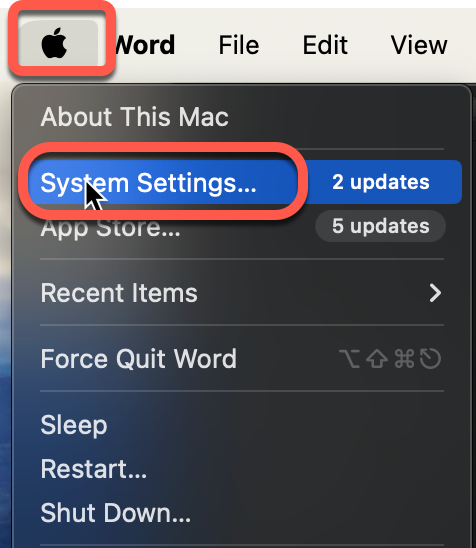 A new window will openUse the search field in Systems Settings to find Printer & Scanner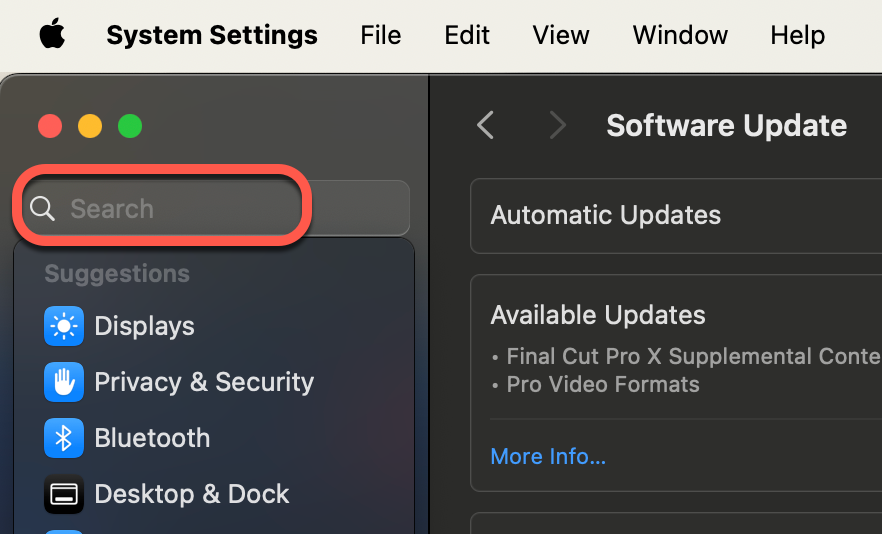 Click on Printer & Scanner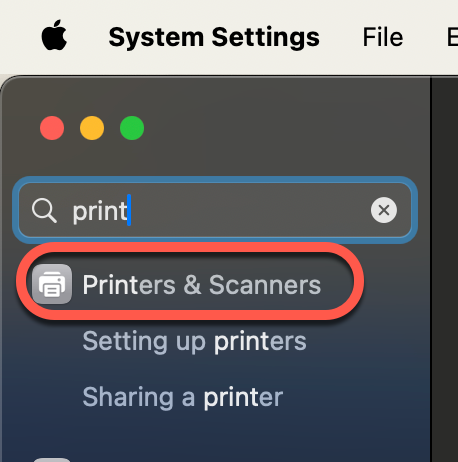 On the right side of the window. Click on Add Printer, Scanner, or Fax..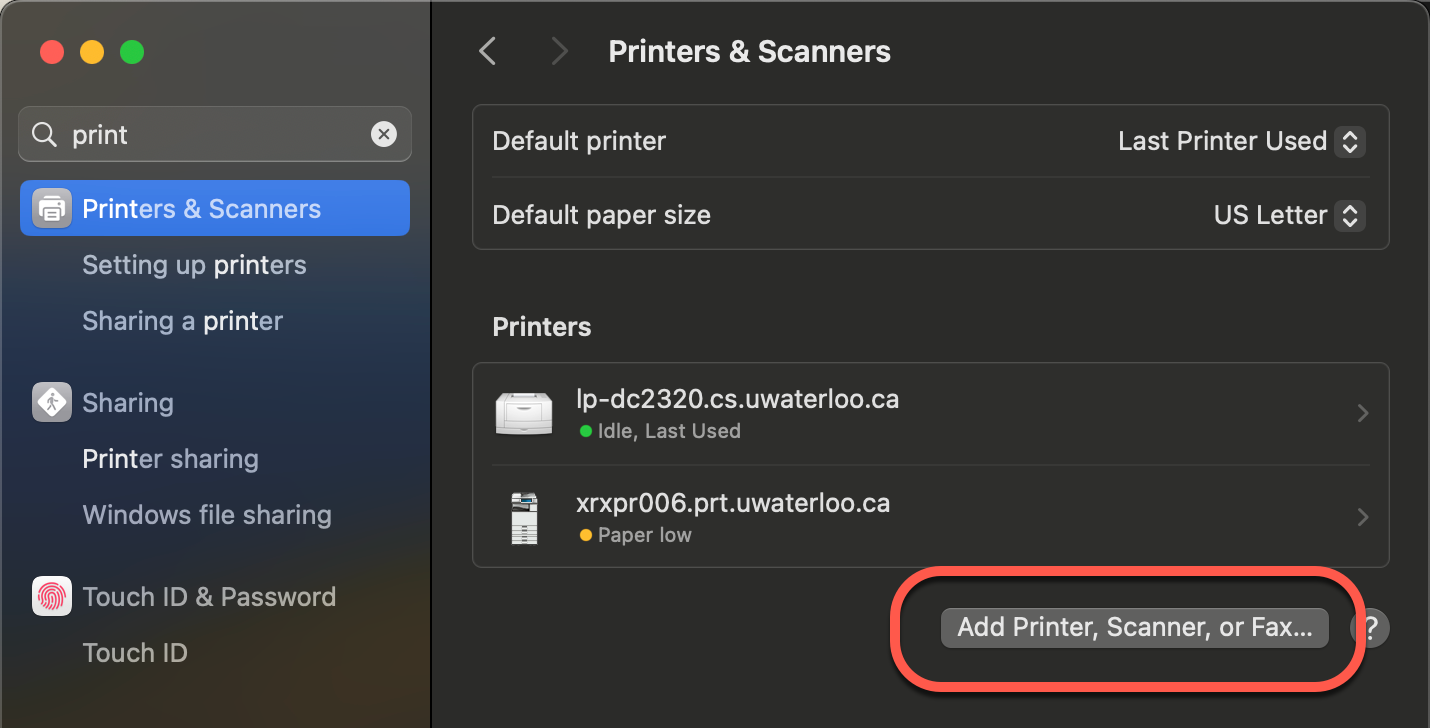 A new Add Printer window will openClick on the Globe icon labelled - IPIn the Address field: Input the IP address e.g. 172.19.5.126In the Use field: Click on the drop-down and choose Select Software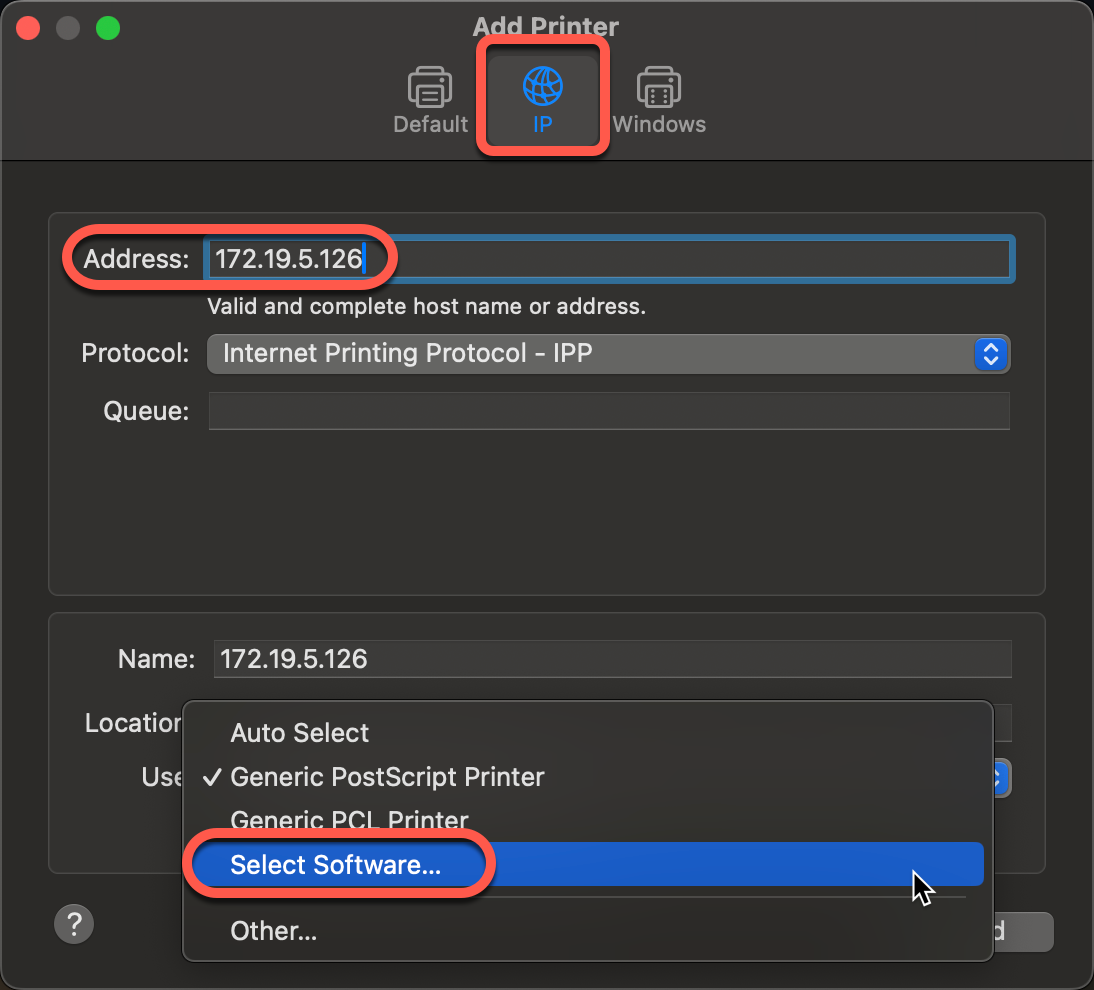 A new Printer Software window will openSearch for the printer software driver e.g. RicohChoose the correct driver from the list e.g. RICOH IM 5000 PSClick OK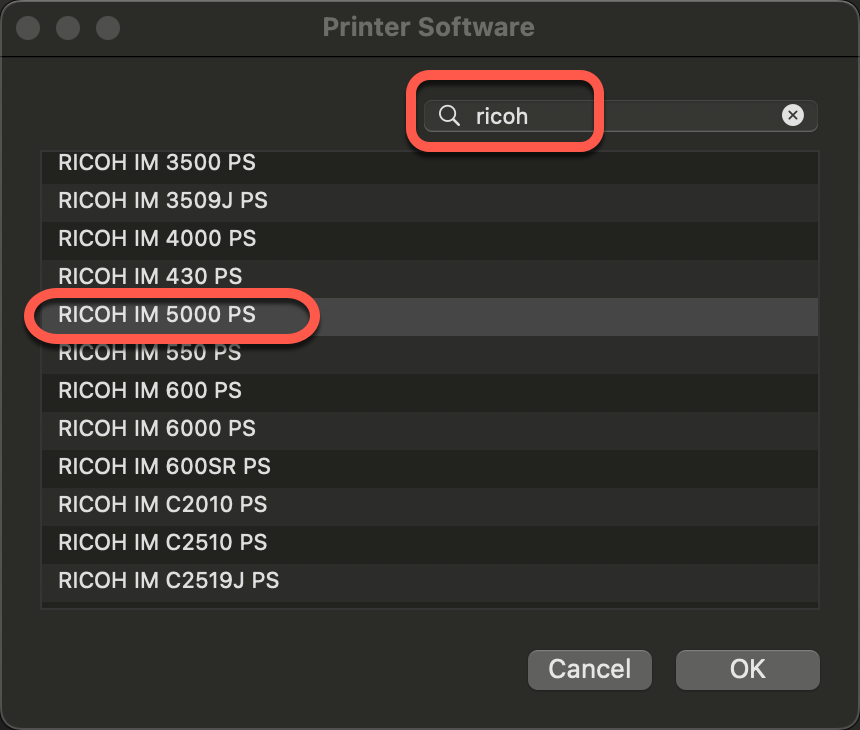 In the Add Printer windowClick on Add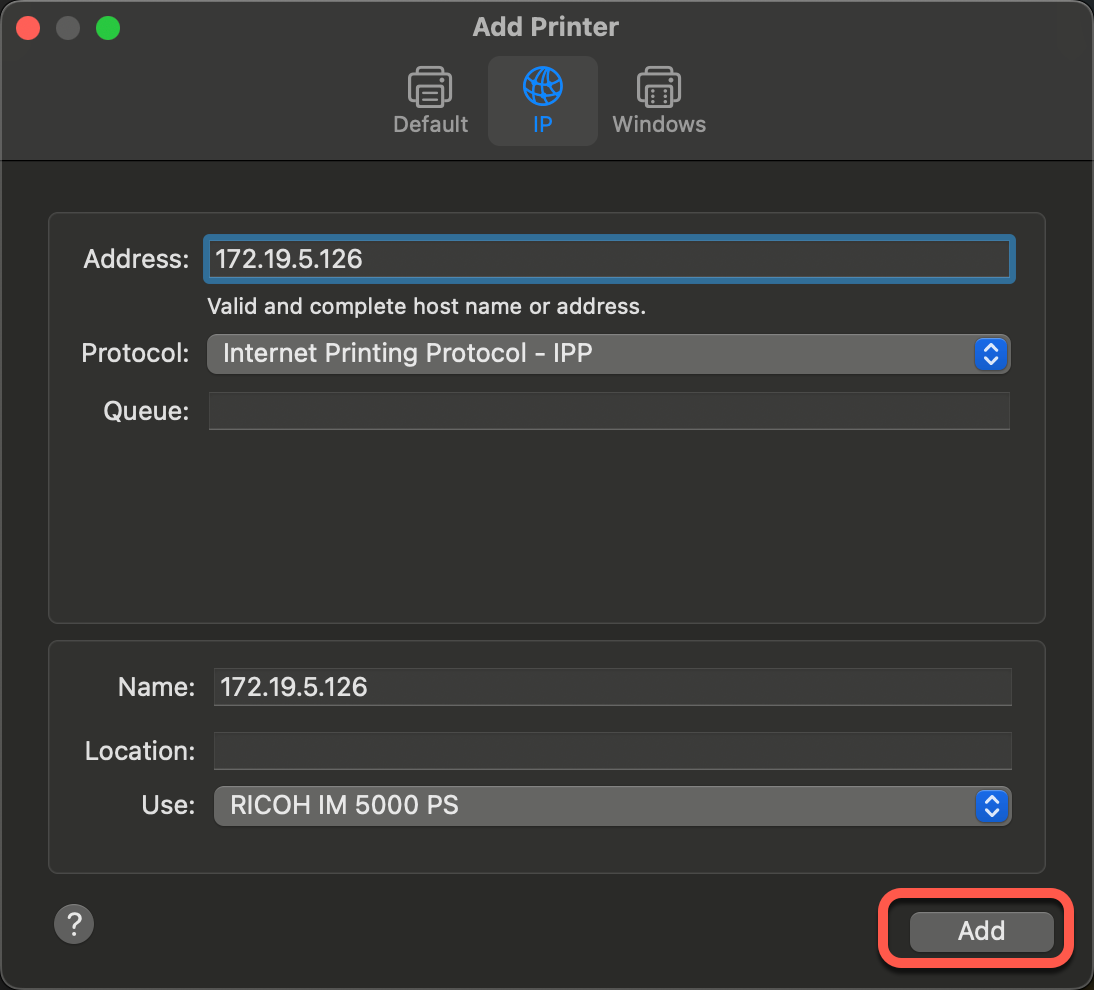 Confirm the printer was successfully installedReturn to the Printer & Scanner windowThe printer should be listed under Printers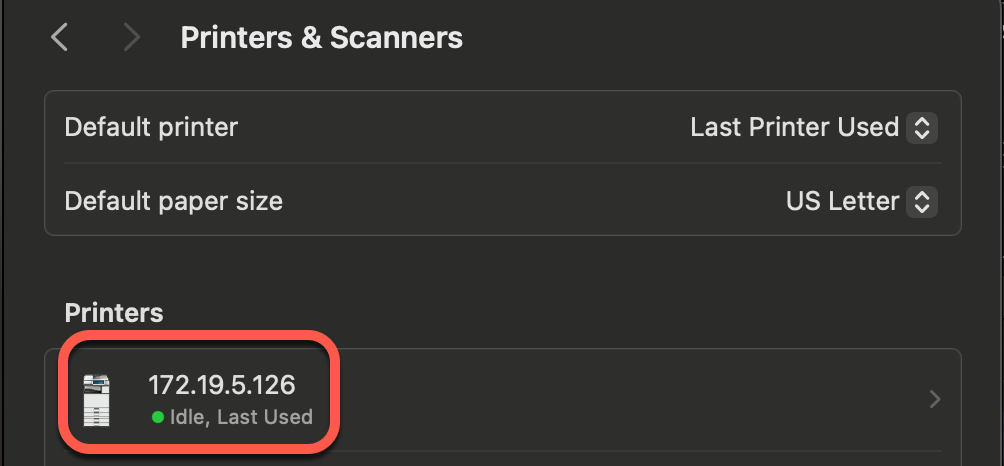 